Победоносцева Нина Андреевна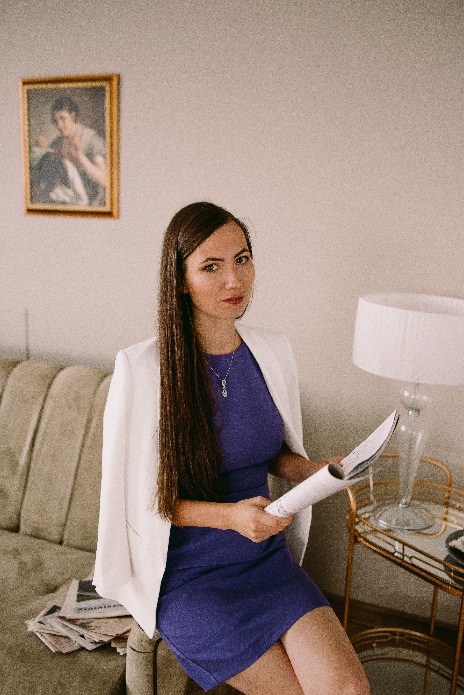 Бизнес-тренер, плательщик налога на профессиональный доход. Более 1000 проведенных тренингов, практикумов и вебинаров на тему продаж, обслуживания клиентов и управленческих компетенций;Более 500 часов сопровождения и обучения сотрудников на рабочем месте;Обучение персонала телеком-компаний, агентств недвижимости, салона красоты, интернет-магазина, ателье мебели, event-агентств, розничных магазинов непродовольственных товаров и др.4 года работы корпоративным бизнес-тренером в крупной федеральной телеком-компании, управление процессом обучения в филиале со штатом более 250 человек.Миссия: Повышение уровня сервиса в Иркутске через развитие коммуникативных навыков у слушателей тренингов и формирования высоких стандартов обслуживания, культуры продаж и культуры управления персоналом.Достижения в 2020 году:Провела обучения для более чем 10 компаний города, выстроила для двух компаний системы обучения персонала с нуля.Стала партнером детского образовательного проекта в сфере бизнес-образования «Фабрика Предпринимательства.Дети»: занимаюсь развитием проекта, обучением, популяризацией предпринимательской деятельности среди подростков.09.12.2020г была спикером на «Неделе профессий» от Молодежного кадрового центра с презентацией профессии «Бизнес-тренер».